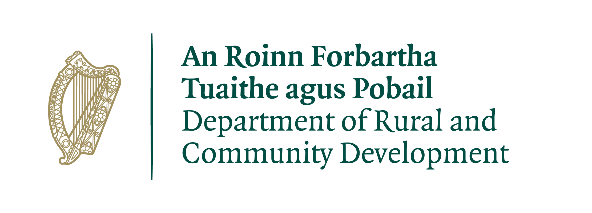 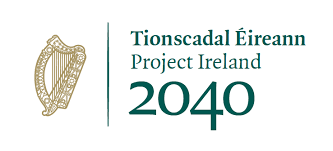 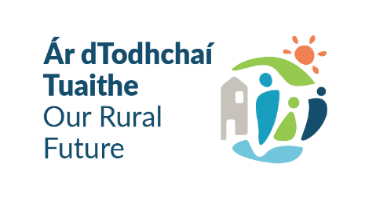 CLÁR Funding 2022 Project Application for Measure 1:  Developing Community facilities and amenitiesLocal Authority Information Community Group/School/LDC Information Project Information Detailed Costings for Proposed Project: Please provide detailed breakdown of all elements of the proposed works including any administration/other fees/costs:Use of DataThe information on this Application Form will be used by the Department of Rural and Community Development for the purposes of processing the application. Further information may be sought by the Department to clarify aspects of the project proposal.The Applicant and the Department are subject to the data protection and privacy laws of Ireland and the EU, in particular the Data Protection Act 2018 and Regulation (EU) 2016/679, known as the EU General Data Protection Regulation (“GDPR”).The Department retains the right to disclose for the purposes of a request under the Freedom of Information Act 2014 or otherwise, in connection with the funded project(s) –i.	any information supplied by the Applicant to the Department, ii.	any relevant data gathered by the Department in administering grant aid to the project, except where the information is considered to be personal or commercially sensitive.Applicant DeclarationI confirm that the particulars of this application are correct and that The project is based in a CLÁR areaMatch funding is available and ringfenced for the projectAll necessary permissions are in placeEvidence of ownership/minimum 5 year lease is available (if applicable)The facility is/will be open to the public without appointment and that the necessary insurance is in placeProjects that allow the lighting of fires e.g. BBQs have the express permission of the landowner on fileThe project conforms to the LECP and/or other local or regional plans Proof of  the above is not required at the time of application but must be available to the Department or its agents on request.Signed: _________________________   	_________________________		   Director of Services			Local AuthorityDate:_________________________Project Name:Short Project Description: (Less than 20 words – will be published on approved list if project is approved)Indicative Priority given by LA (1-15):Contact Person:Address:Email:Telephone No.:Project implementation directly by the Local Development Company (LDC) (Yes/No)Please provide contacts details, if applicable:Group Name:Contact Person and Position Held:Address:Email:Telephone No.:Facility Name:Facility Name:Facility Name:Please provide the Eircode or XY (ITM format)  Co-ordinates of  the project: Xy coordinates should be captured in Irish Tranverse Mercator (ITM) formats. Coordinates can be converted to ITM format here: https://gnss.osi.ie/new-converter/. This data will be used to geo-map all successful projects.Please provide the Eircode or XY (ITM format)  Co-ordinates of  the project: Xy coordinates should be captured in Irish Tranverse Mercator (ITM) formats. Coordinates can be converted to ITM format here: https://gnss.osi.ie/new-converter/. This data will be used to geo-map all successful projects.Please provide the Eircode or XY (ITM format)  Co-ordinates of  the project: Xy coordinates should be captured in Irish Tranverse Mercator (ITM) formats. Coordinates can be converted to ITM format here: https://gnss.osi.ie/new-converter/. This data will be used to geo-map all successful projects.DED NAME and ID:DED NAME and ID:DED NAME and ID:Confirm that the project is located in a CLÁR area Y/N:Confirm that the project is located in a CLÁR area Y/N:Confirm that the project is located in a CLÁR area Y/N:Location of proposed works, if different from above:Location of proposed works, if different from above:Location of proposed works, if different from above:Are these works part of a larger project Y/N:If Yes, please provide details.Are these works part of a larger project Y/N:If Yes, please provide details.Does the applicant own the property or is there a minimum 5 year lease in place: Please provide detailsDoes the applicant own the property or is there a minimum 5 year lease in place: Please provide detailsOutline the nature and scope of the works:Outline the nature and scope of the works:Outline the nature and scope of the works:Outline the nature and scope of the works:Outline of the need and rationale for the works:Outline of the need and rationale for the works:Outline of the need and rationale for the works:Outline of the need and rationale for the works:Outline if the project includes an enhancement of biodiversity e.g. native pollinator plants:Outline if the project includes an enhancement of biodiversity e.g. native pollinator plants:Outline if the project includes an enhancement of biodiversity e.g. native pollinator plants:Outline if the project includes an enhancement of biodiversity e.g. native pollinator plants:Has an application in respect of this facility been pproved under CLÁR or any other scheme in the past 3 years (Y/N)?If yes, please provide details.Has an application for funding for this project been submitted to any other scheme or programme (Y/N)?If yes, please provide details.Project Elements (provide details of each element )Cost (inc. VAT)Cost (inc. VAT)€€€€€€€€€€Local Authority Costs (if applicable) Local Authority Costs (if applicable) Local Authority Costs (if applicable) €€€€Professional fees: (e.g. architectural, engineering, survey costs) max 10%€% of overall project            %Total Cost€€Funding amount sought: (Maximum 90% of total cost up to €50,000)€€Match Funding: (Minimum 10% of total cost)€€Source(s) of Match Funding: (LA/LDC/school/community/philanthropic body)